Российская  Федерация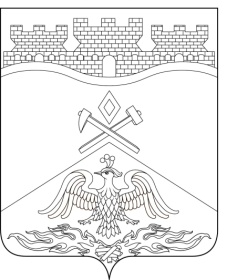 Ростовская  областьг о р о д   Ш а х т ы         ГОРОДСКАЯ ДУМАРЕШЕНИЕ № 45454-го заседания городской Думы города ШахтыПринято 19 декабря 2023 годаО бюджете города Шахты на 2024 год и на плановый период 2025 и 2026 годовГородская Дума города ШахтыРЕШИЛА:Статья 1. Основные характеристики бюджета города Шахты на 2024 год и на плановый период 2025 и 2026 годовУтвердить основные характеристики бюджета города Шахты (далее по тексту - местный бюджет) на 2024 год, определенные с учетом уровня инфляции, не превышающего 4,5 процента (декабрь 2024 года к декабрю 2023года):прогнозируемый общий объем доходов местного бюджета в сумме 8 829 662,0тыс.рублей;общий объем расходов местного бюджета в сумме 9 028 795,0 тыс.рублей;верхний предел муниципального внутреннего долга города Шахты на 1 января 2025 года в сумме 677 762,6 тыс.рублей, в том числе верхний предел долга по муниципальным гарантиям города Шахты в сумме 0 тыс.рублей;4) объем расходов на обслуживание муниципального долга города Шахты в сумме 53 388,9 тыс.рублей;прогнозируемый дефицит местного бюджета в сумме 199 133,0 тыс.рублей.Утвердить основные характеристики местного бюджета на плановый период 2025 и 2026 годов, определенные с учетом уровня инфляции, не превышающего 4,0 процента (декабрь 2025 года к декабрю 2024 года) и 4,0 процента (декабрь 2026 года к декабрю 2025 года):1) прогнозируемый общий объем доходов местного бюджета на 2025 год в сумме 7 599 062,2 тыс.рублей и на 2026 год в сумме 7 032 917,2тыс.рублей;2) общий объем расходов местного бюджета на 2025 год в сумме 7 654 862,2 тыс. рублей, в том числе условно утвержденные расходы в сумме 58 400,0 тыс. рублей, и на 2026 год в сумме 7 032 917,2 тыс. рублей, в том числе условно утвержденные расходы в сумме 116 500,0 тыс.рублей;3) верхний предел муниципального внутреннего долга города Шахты на 1 января 2026 года в сумме 733 562,6 тыс.рублей, в том числе верхний предел долга по муниципальным гарантиям города Шахты в сумме 0 тыс.рублей, и верхний предел муниципального внутреннего долга города Шахты на 1 января 2027 года в сумме 733 562,6 тыс.рублей, в том числе верхний предел долга по муниципальным гарантиям города Шахты в сумме 0 тыс. рублей;4) объем расходов на обслуживание муниципального долга города Шахты на 2025 год в сумме 108 038,4 тыс.рублей и на 2026 год в сумме 131 234,3 тыс.рублей; 5) прогнозируемый дефицит местного бюджета на 2025 год в сумме 55 800,0 тыс.рублей и на 2026 год в сумме 0,0 тыс. рублей.Учесть в местном бюджете объем поступлений доходов бюджета города Шахты на 2024год и на плановый период 2025 и 2026 годов согласно приложению 1 к настоящему решению.Утвердить источники финансирования дефицита бюджета города Шахты на 2024 год и на плановый период 2025 и 2026 годов согласно приложению 2 к настоящему решению.Статья 2. Бюджетные ассигнования местного бюджета на 2024 год и на плановый период 2025 и 2026 годовУтвердить общий объем бюджетных ассигнований на исполнение публичных нормативных обязательств города Шахты на 2024 год в сумме 23 374,2 тыс. рублей, на 2025 год в сумме 11 352,5 тыс.рублей.Утвердить объем бюджетных ассигнований муниципального дорожного фонда муниципального образования «Город Шахты»:на 2024 год в сумме 411 728,8 тыс. рублей,на 2025 год в сумме 381 371,5 тыс. рублей,на 2026 год в сумме 665 822,7 тыс. рублей.Утвердить распределение бюджетных ассигнований бюджета города Шахты по разделам и подразделам классификации расходов бюджетов на 2024 год и на плановый период 2025 и 2026 годов согласно приложению 3 к настоящему решению.Утвердить ведомственную структуру расходов бюджета города Шахты на 2024 год и на плановый период 2025 и 2026 годов согласно приложению 4 к настоящему решению.Утвердить в составе ведомственной структуры расходов бюджета города Шахты на 2024 год и на плановый период 2025 и 2026 годов перечень главных распорядителей средств местного бюджета.Утвердить распределение бюджетных ассигнований бюджета города Шахты по целевым статьям (муниципальным программам города Шахты и непрограммным направлениям деятельности), группам и подгруппам видов расходов классификации расходов бюджетов на 2024 год и на плановый период 2025 и 2026 годов согласно приложению 5 к настоящему решению.Утвердить распределение бюджетных ассигнований на осуществление бюджетных инвестиций бюджета города Шахты на 2024 год согласно приложению 6 к настоящему решению, на плановый период 2025 года согласно приложению 7 к настоящему решению.Статья 3. Особенности использования бюджетных ассигнований на обеспечение деятельности органов местного самоуправленияУстановить, что размеры должностных окладов лиц, замещающих муниципальные должности, и размеры должностных окладов муниципальных служащих индексируются с 1 октября 2025 года на 4,0 процента, с 1 октября 2026 года на 4,0 процента.Установить, что размеры ставок заработной платы обслуживающего персонала и должностных окладов работников, осуществляющих техническое обеспечение деятельности органов местного самоуправления города Шахты и отраслевых (функциональных) органов Администрации города Шахты индексируются с 1 октября 2024 года на 4,5 процента, с 1 октября 2025 года на 4,0 процента, с 1 октября 2026 года на 4,0 процента.Статья 4. Особенности использования бюджетных ассигнований на обеспечение деятельности муниципальных учреждений города ШахтыУстановить, что размеры должностных окладов руководителей, специалистов и служащих, ставок заработной платы рабочих муниципальных учреждений города Шахты индексируются с 1 октября 2024 года на 4,5 процента, с 1 октября 2025 года на 4,0 процента, с 1 октября 2026 года на 4,0 процента.Статья 5. Особенности использования бюджетных ассигнований на предоставление субсидий юридическим лицам (за исключением субсидий муниципальных учреждений), индивидуальным предпринимателям, физическим лицам и некоммерческим организациям, не являющимся казенными учреждениямиУстановить, что субсидии из местного бюджета предоставляются следующим категориям юридических лиц (за исключением субсидий муниципальным учреждениям), индивидуальным предпринимателям, физическим лицами некоммерческим организациям, не являющимся казенными учреждениями:редакциям городских газет, учредителем которых является Администрация города Шахты, на компенсацию части затрат по освещению деятельности органов местного самоуправления;организациям жилищно-коммунального хозяйства на возмещение части платы граждан за коммунальные услуги в объеме свыше установленных индексов максимального роста размера платы граждан за коммунальные услуги;некоммерческим организациям на финансовое обеспечение затрат, связанных с обеспечением исполнения членами казачьих обществ обязательств по оказанию содействия органу местного самоуправления в осуществлении установленных задач и функций;юридическим лицам (индивидуальным предпринимателям), осуществляющим регулярные перевозки по муниципальным, межмуниципальным маршрутам автомобильным транспортом в городе Шахты, в целях возмещения недополученных доходов в связи с предоставлением права льготного проезда учащимся, осваивающим образовательные программы начального общего, основного общего или среднего общего образования в образовательных организациях города Шахты.Предоставление субсидий, предусмотренных настоящей статьей, осуществляется в порядках, установленных Администрацией города Шахты.Статья 6.Муниципальные внутренние заимствованияУтвердить Программу муниципальных внутренних заимствований города Шахты на 2024 год и на плановый период 2025 и 2026 годов согласно приложению 8 к настоящему решению.Администрация города Шахты вправе осуществлять муниципальные внутренние заимствования в соответствии с Программой муниципальных внутренних заимствований города Шахты на 2024 год и на плановый период 2025 и 2026 годов с учетом верхнего предела муниципального внутреннего долга города Шахты на 1 января 2025 года, 1 января 2026 года и 1 января 2027 года.Статья 7. Особенности исполнения местного бюджета Установить в соответствии со статьей 96 и пунктом 3 статьи 217 Бюджетного кодекса Российской Федерации, что основанием для внесения в 2024 году изменений в показатели сводной бюджетной росписи бюджета города Шахты, в части расходов за счет средств муниципального дорожного фонда муниципального образования «Город Шахты», является увеличение бюджетных ассигнований на оплату заключенных от имени муниципального образования «Город Шахты» муниципальных контрактов на поставку товаров, выполнение работ, оказание услуг, подлежавших в соответствии с условиями этих муниципальных контрактов оплате в отчетном финансовом году, в объеме, не превышающем сумму остатка неиспользованных бюджетных ассигнований на указанные цели.Установить в соответствии с абзацем вторым части 4 статьи 28 решения городской Думы города Шахты от 27.09.2007г. №351 «Об утверждении Положения о бюджетном процессе в городском округе муниципального образования «Город Шахты», что основанием для внесения в 2024 году изменений в показатели сводной бюджетной росписи бюджета города Шахты являются:в части неиспользованных бюджетных ассигнований резервного фонда Администрации города Шахты, выделенных в порядке, установленном Администрацией города Шахты, распоряжения Администрации города Шахты, предусматривающие:уменьшение объема ранее выделенных бюджетных ассигнований из резервного фонда Администрации города Шахты на суммы неиспользованных средств;признание утратившими силу ранее принятых распоряжений Администрации города Шахты о выделении средств из резервного фонда Администрации города Шахты;перераспределение бюджетных ассигнований в связи с изменением и (или) уточнением бюджетной классификации Российской Федерации или в связи с необходимостью детализации целевой статьи расходов классификации расходов бюджета города Шахты;перераспределение бюджетных ассигнований между разделами, подразделами, целевыми статьями и видами расходов классификации расходов бюджета города Шахты в пределах общего объема бюджетных ассигнований, предусмотренных главному распорядителю бюджетных средств, на выполнение региональных проектов, направленных на реализацию федеральных проектов, входящих в состав национальных проектов, не противоречащее бюджетному законодательству;перераспределение бюджетных ассигнований между разделами, подразделами, целевыми статьями и видами расходов классификации расходов бюджета города Шахты в пределах общего объема бюджетных ассигнований, предусмотренных главному распорядителю бюджетных средств, для софинансирования расходных обязательств в целях выполнения условий предоставления субсидий и иных межбюджетных трансфертов из областного бюджета, не противоречащее бюджетному законодательству.Статья 8. Межбюджетные трансферты из областного бюджетаУтвердить расходы бюджета города Шахты за счет субсидий областного бюджета и софинансирование местного бюджета на 2024год согласно приложению 9 к настоящему решению, на плановый период 2025 года согласно приложению 10 к настоящему решению, на плановый период 2026 года согласно приложению 11 к настоящему решению.Статья 9. Вступление в силу настоящего решенияНастоящее решение вступает в силу с 1 января 2024 года.Председатель городской Думы – глава города Шахты	К. Корнеев21 декабря 2023 годаРазослано: Министерству региональной политики и массовых коммуникаций РО, Администрации города Шахты, КСП г.Шахты, ДФ, прокуратуре, СМИ, дело.